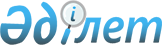 2008-2009 оқу жылына техникалық және кәсіптік, орта білімнен кейінгі білімі бар мамандарды даярлауға арналған мемлекеттік білім беру тапсырысын бекіту туралы Оңтүстік Қазақстан облысы әкімдігінің 2008 жылғы 16 маусымдағы N 174 қаулысына өзгерістер енгізу туралы
					
			Күшін жойған
			
			
		
					Оңтүстік Қазақстан облысы әкімдігінің 2008 жылғы 15 тамыздағы № 259 қаулысы. Оңтүстік Қазақстан облысы Әділет департаментінде 2008 жылы 21 тамызда № 1992 тіркелді. Күші жойылды - Оңтүстік Қазақстан облысы әкімдігінің 2013 жылғы 17 мамырдағы № 108 қаулысымен      Ескерту. Күші жойылды - Оңтүстік Қазақстан облысы әкімдігінің 17.05.2013 № 108 қаулысымен.

      Қазақстан Республикасының "Қазақстан Республикасындағы жергілікті мемлекеттік басқару туралы" және "Білім туралы" Заңдарына сәйкес облыс әкімдігі ҚАУЛЫ ЕТЕДІ: 

      1. "2008-2009 оқу жылына техникалық және кәсіптік, орта білімнен кейінгі білімі бар мамандарды даярлауға арналған мемлекеттік білім беру тапсырысын бекіту туралы" Оңтүстік Қазақстан облысы әкімдігінің 2008 жылғы 16 маусымдағы N 174 қаулысының (Қазақстан Республикасының нормативтік құқықтық актілерін мемлекеттік тіркеу Тізілімінде 1987 нөмірімен тіркелген, "Оңтүстік Қазақстан" газетінің 2008 жылғы 12 шілдеде жарияланған) қосымшасына 28, 73, 82 жолдары жаңа басылымда мазмұндала отырып, өзгерістер енгізілсін: 

      2. Осы қаулының орындалуын бақылау облыс әкімінің орынбасары Ә. Бектаевқа жүктелсін. 

      3. Осы қаулы ресми жарияланған күнінен бастап қолданысқа енгізіледі.       Облыс әкімі                                Н.Әшімов       Облыс әкімінің бірінші орынбасары          И.Әбішев       Облыс әкімі аппаратының басшысы            Б.Жылқышиев       Облыс әкімінің орынбасары                  Ә. Бектаев       Облыс әкімінің орынбасары                  У. Қайназаров       Облыс әкімінің орынбасары                  Е.Сәдуақасова       Облыс әкімінің орынбасары                  М.Тұрмағамбетов       Облыстық экономика және бюджетті 

      жоспарлау басқармасының бастығы            А.Бекетова       Облыстық қаржы басқармасының бастығы       Ы.Шалабаев 
					© 2012. Қазақстан Республикасы Әділет министрлігінің «Қазақстан Республикасының Заңнама және құқықтық ақпарат институты» ШЖҚ РМК
				№ Мамандықтардың атауы 9 сынып негізінде 11 сынып негізінде Барлығы 28 0704001 Есепші 8 9 17 73 3705001 ЭВМ операторы 368 135 503 82 4120001 Әмбебап тігінші 392 150 542 